 Муниципальное бюджетное общеобразовательное учреждение 
Крыжинская  основная общеобразовательная школаПринято на заседании					Утверждаю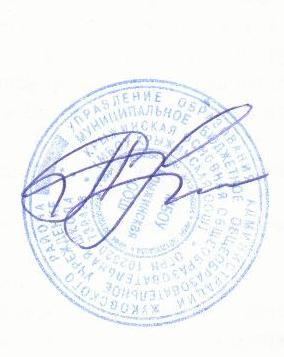 Педагогического совета  		                                   Директор школыПротокол № 3 от  25.03.2020             			_____________Е.И. СтрутинскаяРассмотрено Советом Школы                                            Приказ  от 25.03.2020 № 35 Протокол №3 от 25.03.2020Положение о дистанционном обученииОбщие положения

1.1. Настоящее положение разработано для организации дистанционного обучения в дни непосещения занятий обучающимися по причине неблагоприятных погодных условий, на период карантина, в методические дни,  обусловленные производственной необходимостью.Нормативной базой для настоящего положения являются следующие документы:
- Федеральный закон Российской Федерации № 273 «Об образовании в Российской Федерации» от 29.12.2012;
- Приказ Министерства образования и науки Российской Федерации от 23.08.2017г № 816 «Об утверждении Порядка применения организациями, осуществляющими образовательную деятельность, электронного обучения, дистанционных образовательных технологий при реализации образовательных программ»;
-Устав  МБОУ Крыжинской  ООШ (далее школа);
- Методические рекомендации по реализации образовательных программ начального общего, основного общего, среднего общего образования, образовательных программ среднего профессионального образования  о дополнительных образовательных программ с применением электронного обучения и дистанционных   образовательных технологий № ГД-39/04 от 19.03.2020гПод дистанционным обучением  (далее ДО) понимаются образовательные технологии, реализуемые с применением информационно-телекоммуникационных сетей при опосредованном (на расстоянии) взаимодействии обучающихся и преподавателей. Главными целями ДО являются:
- повышение доступности образовательных услуг для обучающихся;
- предоставление обучающимся возможности освоения образовательных программ непосредственно по их месту жительства.Формы ДО: электронная почта, дистанционные конкурсы, олимпиады,  дистанционное самообучение в Интернете, видеоконференции, on-line тестирование, Интернет-уроки, надомное обучение с дистанционной поддержкой, вебинары, skype-общение, облачные сервисы и т.д.  учителя – предметники могут использовать в образовательной деятельности.
В обучении с применением ДО используются следующие организационные формы учебной деятельности: лекция, консультация, семинар, практическое занятие, контрольная работа, самостоятельная работа, научно-исследовательская работа.
Самостоятельная работа обучающихся может включать следующие организационные формы (элементы) дистанционного обучения: работа с электронным учебником, просмотр видео-лекций, компьютерное тестирование, изучение печатных и других учебных методических материалов.Общий порядок организации дистанционного обучения

2.1. Вопросы использования дистанционного обучения в образовательном процессе решаются внутренними организационно-распорядительными документами школы в соответствии с государственными образовательными стандартами и общим порядком реализации образовательных программ, установленных законодательством и иными нормативными  актами в РФ в области образования.Дистанционное обучение может использоваться при всех предусмотренных законодательством Российской Федерации формах получения образования или при их сочетании, при проведении различных видов учебных занятий , текущего контроля.При использовании дистанционного обучения обеспечивается доступ обучающихся педагогических работников к информационно- коммуникационной сети Интернет.Учебно- методическое обеспечение дистанционного обучения основано на использовании электронных учебно- методических материалов (далее материалы), которые обеспечивают в соответствии с программой:
-организацию самостоятельной работы обучающегося, включая обучение и контроль знаний обучающегося ( самоконтроль, текущий контроль знаний);
- методическое сопровождение и дополнительную информационную поддержку дистанционного обучения ( дополнительные учебные и информационно- справочные материалы).
Компонентами материалов могут быть:
- текстовые -   компоненты, содержащие преимущественно текстовую информацию, представленную в форме, допускающей посимвольную обработку (например, электронный вариант учебного пособия, текстовые или веб-страницы, файл, ссылка на файл, веб-страницу или каталог, модуль Wiki, глоссарий, анкета);
- звуковые – компоненты, содержащие цифровое представление звуковой информации в фоме, допускающей её прослушивание, но не предназначенной для печатного воспроизведения ( например, аудиолекции);
- мультимедийные – компоненты, в которых информация различной природы присутствует равноправно и взаимосвязано для решения определенных задач, причем эта взаимосвязь обеспечена соответствующими программными средствами (например, мультимедийный электронный учебник, платформа Учи.ru, РЭШ, Яндекс.Учебник, видеолекции, слайд-лекции, учебные видеофильмы).Организация дистанционного обучения в дни непосещения занятий обучающимися по причине неблагоприятных погодных условий, на период карантина, в методические дни, обусловленные производственной необходимостью:
- родители (законные представители) дают разрешение на использование дистанционного обучения в образовательной деятельности (приложение 1);
- приказом директора определяются классы, выведенные на дистанционное обучение;
- дистанционные уроки размещаются на официальном сайте сайте школы в разделе «Дистанционное обучение»;
- оплата педагогическим работникам за проведение дистанционного урока производится на основании Положения об оплате труда МБОУ Крыжинской  ООШ.Функции администрации образовательной организации при организации дистанционного обучения

3.1.Директор школы:
- Осуществляет контроль организации ознакомления всех участников образовательных отношений с документами, регламентирующими организацию работы общеобразовательной организации на период дистанционно обучения.
- Контролирует соблюдение работниками образовательной организации режима работы.
-Осуществляет контроль реализации мероприятий, направленных на обеспечение выполнения образовательных программ посредством дистанционного обучения.
- Принимает управленческие решения, направленные на повышение качества работы образовательной организации в дни, когда обучающиеся не посещали школу.
- организует образовательную деятельность, контролирует выполнение образовательных программ обучающимися, результаты образовательной деятельности.
- Осуществляет информирование всех участников образовательных отношений (педагогов, обучающихся родителей (законных представителей) иных работников) об организации работы  в дни неблагоприятных погодных условий, а период карантина, в методические дни, обусловленные производственной необходимостью.Функции педагогических работников при организации дистанционного обучения

4.1. С целью прохождения образовательных программ в полном объеме педагоги применяют разнообразные формы дистанционного обучения.
4.2. Педагоги, выполняющие функции классных руководителей, информируют родителей (законных представителей) об итогах учебной деятельности их детей на период дистанционного обучения.Функции обучающихся и родителей (законных представителе) при использовании дистанционного обучения

5.1. В период  дистанционному обучения обучающие обязаны выполнять задания дистанционных уроков, добросовестно осваивать образовательную программу, осуществлять самостоятельную подготовку к занятиям.
5.2. Связь обучающегося с учителем-предметником, классным руководителем поддерживается посредством контактных телефонов, электронной почты.
5.3. Самостоятельная деятельность обучающихся оценивается педагогами выставлением отметок в электронный журнал.5.4. Родители (законные представители) систематически контролируют выполнение детьми заданий в режиме дистанционного обучения.
5.5. Родители (законные представители) несут ответственность за жизнь и здоровье ребенка в период дистанционного обучения.      6. Техническое обеспечение использования дистанционных образовательных 
           технологий в школе
                        6.1. Учебная деятельность с использованием ДО обеспечивается следующими 
                      техническими средствами:
                   - рабочим местом педагога, оснащенным персональным компьютером, web-
                      камерой, микрофоном, проекционной аппаратурой;
                    - локальной сетью с выходом в Интернет.            6.2. Техническое обеспечение обучающегося использующего ДО:
                   - персональный компьютер с возможностью воспроизведения звука и видео;
                   - канал подключения с выходом в Интернет, для доступа к удаленным 
                    серверам с учебной информацией и рабочими материалами.
           6.3. В случае отсутствия у обучающегося персонального компьютера или выхода в 
                 Интернет рабочие материалы он получает на электронный носитель или в 
                 печатном виде в кабинете информатики или у педагога - предметника.7. Порядок ознакомления педагогических работников, родителей (законных 
    представителей), обучающихся с настоящим Положением

            7.1. Администрация образовательной организации на педагогическом совете 
                  проводит ознакомление педагогических работников с Положение, 
                   утвержденным Советом образовательного учреждения.
           7.2. Классные руководители на классных часах проводят разъяснительную работу 
                  по настоящему Положению с обучающимися.
           7.3. Классные руководители на родительских собраниях проводят разъяснительную 
                 работу по данному Положению, факты проведенной разъяснительной работы 
                фиксируют в протоколе родительского собрания.
          7.4. Информация о режиме работы школы в дни организации дистанционного    
                 обучения размещается на информационном стенде и официальном сайте в                                     разделе «Дистанционное обучение».
Приложение 1Директору МБОУ Крыжинской  ООШ
Струтинской Е.И.
___________________________
(ФИО родителя (законного представителя)ЗАЯВЛЕНИЕПрошу Вас организовать  дистанционное обучение  моего (ей) сына (дочери): ___________________________________________________________________________чеником (цей)____________ класса в 2019-2020 учебном году в период с _______________ по _______________. Ответственность за жизнь и здоровье ребенка во время дистанционного обучения беру на себя.«____» ____________20____                                         ______________/________________/
                                                                                                     подпись                 расшифровка